Name: _________________Earth Science: Final Exam ReviewAnswer all the questions to the best of your ability, using the lessons and notes from class. Complete sentences are not necessary for this assignment.Turn into the Unit 6 Extra Credit Dropbox BEFORE Tuesday, June 9 at 1PM for 5 points extra credit.After the review session, the completed review can be turned into the Unit 6 E.C. Dropbox for 2 points extra credit until midnight on Thursday, June 11.List three greenhouse gases.How can an increase in atmospheric greenhouse gases affect the global climate?What is a climatic zone? Describe the conditions of a tropical wet climatic zone.Why are highland regions often colder than areas of similar latitude?List five biomes and list one plant and one animal that lives in that biome.Upwelling brings ____________ water to the surface.Upwelling off of the coast of Peru is great for fisherman. Why?Ocean water can have different densities depending on a few factors. High density water =   (HIGH/LOW) temperature and (HIGH/LOW) salinity.Low density water = (HIGH/LOW) temperature and (HIGH/LOW) salinity.Is coal considered a mineral? If no, why not?What are three zones in an ocean? Pelagic zone ____________ ____________ What is nekton? Where does nekton live?Photosynthesis:  Input - Carbon Dioxide  Output - ______________Respiration:         Input – Oxygen  Output - ________________The carbon cycle is closely related to the __________ cycle.OxygenWaterRockNitrogenPanda______________ live in the nodules in legumes and convert nitrogen to a usable form.Label the water cycle below: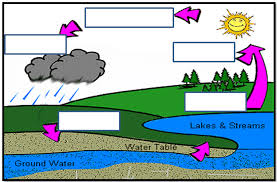 Nuclear fusion occurs in our ___________. In nuclear fusion, hydrogen atoms combine to produce ___________.Why is nuclear fusion in the sun so important to humans and other life on earth?Solar eclipses occur during which lunar phase?Full moonFirst quarter moonNew moonPolka-dot moonWind energy is an example of (RENEWABLE/NON-RENEWABLE) energy.Is water a renewable or non-renewable resource?Light is a TRANSVERSE wave. Draw a transverse wave below (Hint – you may need to look this answer up online!)The following planets can be classified as either TERRESTRIAL or GAS GIANT. Please put a T by the Terrestrial planets and a G by the gas giant planets. Circle the planet that rotates counterclockwise.Mercury VenusEarthMarsJupiterSaturnUranusNeptuneSome planets have more gravity than others. What determines how much gravity a planet or solar object has? List two factors.Define an asteroid. How are asteroids different from comets?A large crater is formed on a planet or moon when a ______________ hits the surface.What are the two pieces of evidence that the universe is expanding?Describe our sun’s life cycle!